DAFTAR PUSTAKAAgalela. (2019). Pengaruh responsiveness dan empathy terhadap kepuasan pelanggan yang berdampak pada penjualan PT. YAKULT Indonesia Persada Cabang Bandar Jaya. JURNAL SIMPLEX, 2(3).Anggraini, F., & Budiarti, A. (2020). Pengaruh harga, promosi, dan kualitas pelayanan terhadap loyalitas pelanggan dimediasi kepuasan pelanggan pada konsumen Gojek. JUPE, 08(3), 86–94.Ardiansyah, J., & Suryadi. (2022). Pengaruh tangibles, responsiveness, dan realibilithy terhadap kepuasan konsumen jasa pengiriman di lampung. Derivatitif : Jurnal Manajemen, 16(2), 332–340.Daryanto. (2014). Konsumen dan pelayanan prima. Malang: Gava Media.Diah, S. H., Rasyidi, & Solichin, M. (2019). Pengaruh kualitas pelayanan ( reliability , assurance , tangible , empathy , dan responsiveness ) terhadap kepuasan nasabah pada bank kalteng cabang muara teweh. Jurnal Bisnis Dan Pembangunan, 8(2).Diantari, N. K. S., Suartina, 1 Wayan, & Oktarini, L. N. (2021). Pengaruh kualitas pelayanan dan kenyamanan terhadap kepuasan pelanggan pengguna jasa transportasi online (Studi pada pelanggan Go-Jek di denpasar barat ). Jurnal Manajemen, Kewirausahaan Dan Pariwisata, 1(4), 1321–1329.Fatihudin, D., & Firmansyah, M. A. (2019). Pemasaran jasa (Strategi, mengukur kepuasan dan loyalitas pelanggan). Penerbit Deepublish.Ghozali, I. (2018). Aplikasi analisis multivariate dengan program IBM SPSS 25 (Edisi 9). Badan Penerbit Universitas Diponegoro.Ghozali, I. (2020). Aplikasi analisis multivariate dengan program IBM SPSS 25. Badan Penerbit Universitas Diponegoro.Haqi, M. S., & Rahmatika, A. N. (2020). Pengaruh harga, dan kualitas pelayanan terhadap kepuasan pelanggan jasa layanan Grab Food di Jombang. MARGIN ECO : Jurnal Ekonomi Dan Perkembangan Bisnis, 4(1), 42–57.Idrus, S. Al. (2019). Kualitas pelayanan dan keputusan pembelian (Konsep dan teori) (Amirullah (ed.)). Media Nusa Creative.Indrasari, M. (2019). Pemasaran & kepuasan pelanggan. Unitomo Press.Irawan, H. (2003). Indonesian customer satisfaction membedah strategi kepuasan pelanggan merek pemenang ICSA. PT Alex Media Komputindo.Kotler, P., & Armstrong, G. (2008). Prinsip-prinsip pemasaran (Edisi Kedu). Penerbit Erlangga.Kotler, P., & Keller, K. L. (2009a). Manajemen pemasaran (A. Maulana & Y. S. Hayati (eds.); Edisi 13). Penerbit Erlangga.Kotler, P., & Keller, K. L. (2009b). Manajemen pemasaran (Edisi 12). Indeks.Kurniawan, A., Indriastuti, A., & Heridiansyah, J. (2022). Pengaruh harga, promosi, kualitas pelayanan, produk dan citra merek terhadap keputusan menggunakan jasa Go-jek. JURNAL STIE SEMARANG, 14(1).Kurniawan, M., & Hildayanti, S. K. (2019). Analisis citra merek, harga, pelayanan, dan promosi terhadap kepuasan konsumen di Kota Palembang (Studi kasus konsumen Grab). Jurnal Ecoment Global, 4(2).Kusumadewi, A. N. (2020). Persepsi kenyamanan dan harga terhadap minat pengguna jasa transportasi angkutan umum kota di Kabupaten Purwakarta. Jurnal Ekonomi Dan Bisnis, 7(1), 16–23.Lusiana, Pasda, S., Mustari, Ihsan, S. M., & Muhammad, H. (2020). Pengaruh reliability, responsiveness, assurance , empathy dan tangibles terhadap kepuasan konsumen GrabBike. Jurnal Ekonomi Dan Pendidikan, 3(2), 34–40. https://doi.org/10.26858/jekpend.v3i2.14307Mahendri, W., & Munir, A. F. (2021). Pengaruh kualitas pelayanan, harga, dan citra merek terhadap kepuasan pelanggan (Studi pada jasa transportasi Gojek online di Sidoarjo). MARGIN ECO: Jurnal Ekonomi Dan Perkembangan Bisnis, 5(2), 11–17.Martha, L., & Jordan, R. (2022). Pengaruh tangible , emphaty , responsiveness , assurance , dan reliability terhadap loyalitas pelanggan pada Hotel Bunda Padang. ULIL ALBAB : Jurnal Ilmiah Multidisiplin, 1(6), 1488–1503.Mulyanto, D. (2022). Word of mounth, harga, kualitas pelayanan dan dampaknya pada keputusan pengguna jasa transportasi Gojek di Kota Surabaya. MUARA: Jurnal Manajemen Pelayaran Nasional, 5(1), 29–34.Nababan, D., Manurung, J., Martina, S. E., & Wahyuningsih, S. (2021). Kepuasan dan loyalitas pasien rawat inap di Rumah Sakit Umum. Zahir Publishing.Pradnyana, I. B. P., & Suryanata, I. G. N. P. (2021). Pengaruh harga, promosi dan kualitas pelayanan terhadap brand image Grab dengan kepuasan konsumen. E-Jurnal Manajemen, 10(1), 82–104.Prasetya, R. A., & Patrikha, F. D. (2020). Pengaruh citra merek Go-jek dan promosi Go-jek terhadap kepuasan pelanggan pada pengguna Gojek di Surabaya. Jurnal Pendidikan Tata Niaga (JPTN), 08(01), 646–652.Rizkawati, N., Rachmawati, E., & Wijayant, A. A. (2022). Analisis kepercayaan, kenyamanan dan kemudahan pelanggan gojek online di Kota Malang. Jurnal Manajemen Dan Bisnis, 3(September), 78–89.Sangadji, E. M., & Sopiah. (2013). Perilaku konsumen (W. Nikoemus (ed.)).Setiawan, D. A., Husen, A. I., Yuliansyah, R., & Wasif, S. K. (2022). Pengaruh promosi, kualitas pelayanan dan nilai pelanggan terhadap kepuasan konsumen Gojek (Studi kasus ini di wilayah Kelurahan Cipinang Besar Utara). Jurnal Inovasi Penelitian, 2(9), 3131–3148.Shaddiqin. (2004). Implementasi kualitas pelayanan konsumen. Sinar Grafika.Sherly, S., & Keni, K. (2022). S-COMMERCE CUES SEBAGAI PREDIKTOR TERHADAP REPURCHASE INTENTION : CUSTOMER SATISFACTION SEBAGAI. Junal Muara Ilmu Ekonomi Dan Bisnis, 6(1), 43–55.Simamora, B. (2004). Panduan riset perilaku konsumen. Jakarta : Gramedia Pustaka Utama.Sudirman, A., Sherly, Butarbutar, M., Nababan, T. S., & Puspitasari, D. (2020). Customer loyalty of Gojek users viewed from the aspects of service quality and consumers satisfaction. Procuratio: Jurnal Ilmiah Manajemen, 8(1), 63–73.Sugiyono. (2013). Metode penelitian kuantitatif, kualitatif dan R&D. Penerbit Alfabeta Bandung.Sugiyono. (2015). Metode penelitian kuantitatif, kualitatif dan R&D. Penerbit Alfabeta Bandung.Sugiyono. (2022). Metode penelitian kuantitatif, kualitatif dan R&D. Penerbit Alfabeta Bandung.Suliyanto. (2018). Metode penelitian bisnis (A. Cristian (ed.); 1st-Yogyak ed.). Penerbit ANDI.Suryani,  lili. (2019). Manajemen pemasaran : suatu strategi dalam meningkatkan loyalitas pelanggan. CV. Budi Utama.Susilawaty, L., & Nicola, N. (2020). Pengaruh layanan perbankan digital pada kepuasan nasabah perbankan. Jurnal Manajemen Maranatha, 19(2), 179–190.Sutriadi, Wanawir, Hendrayani, E., Siwiyanti, L., & Nursaidah. (2021). Manajemen pemasaran (M. Suardi (ed.)). Penerbit Samudra Biru.Tesar, M., & Suprihhadi, H. (2022). Pengaruh kualitas layanan, harga, dan promosi, terhadap kepuasan pelanggan layanan Gojek di Surabaya. Jurnal Ilmu Dan Riset Manajemen, 11(5).Tjiptono, F. (2008). Strategi pemasaran (Edisi 3). Penerbit ANDI Yogyakarta.Tjiptono, F. (2014). Pemasaran jasa - prinsip, penerapan, dan penelitian (Edisi 1). Penerbit ANDI Yogyakarta.Tjiptono, F., & Chandra, G. (2012a). Pemasaran srategik (Edisi 2). Penerbit ANDI Yogyakarta.Tjiptono, F., & Chandra, G. (2012b). Pemasaran strategik. Penerbit ANDI.Tresiya, D., Djunaidi, D., & Subagyo, H. (2019). Pengaruh kualitas pelayanan dan kenyamanaan terhadap kepuasan konsumen (Studi pada perusahaan jasa ojek online Go-Jek di Kota Kediri). JIMEK : Jurnal Ilmiah Mahasiswa Ekonomi, 1(2), 208. https://doi.org/10.30737/jimek.v1i2.310Tsalisa, R. A., Hadi, S. P., & Purbawati, D. (2022). Pengaruh kualitas pelayanan dan harga terhadap kepuasan pelanggan pengguna jasa transportasi online maxim di Kota Semarang. Jurnal Ilmu Administrasi Bisnis, 11(4), 822–829.Ulinuha, G. (2021). Harga, Kualitas Pelayanan, Citra Merek dan Kepuasan Pelanggan Pengguna Jasa Transportasi Online Ghufron Ulinuha. Jurnal Manajemen Bisnis, 18(4), 422–447.Vicramaditya, P. B. (2021). Pengaruh kualitas layanan elektronik, kualitas informasi dan persepsi nilai terhadap loyalitas pelanggan melalui kepuasan pelanggan ojek online. Journal of Business and Banking, 10(2), 325–341. https://doi.org/10.14414/jbb.v10i2.2379Top Brand Index (https://www.topbrand award.com/komparasi_brand/bandingkan?id_award=1&id_kategori=6&id_subkategori=636) diakses 17 Desember 2022GoogleTrends(https://trends.google/gojek2019-2022.co.id/trends/explore?date=2022-01-01%202022-12-31&geo=ID-JT&q=Gojek) diakses 16 Mei 2023Official Gojek (https://www.gojek.com) diakses 17 Desember 2022Tegalkota.bps.go.id (https://tegalkota.bps.go.id/statictable/2022/09/07/523/proyeksi-penduduk-menurut-kelompok-umur-di-kota-tegal-jiwa-2021-2025.html) diakses 1 Februari 2023Wartabahari.com (http://wartabahari.com/4328/hadir-ditegal-ini-layanan-yang-diberikan-gojek/) diakses 17 Februari 2023Tegal-city.blogspot.com (http://tegal-city.blogspot.com/2008/10/gambaran-umum-kota-tegal.html) diakses 18 juni 2023liputan6.com (https://www.liputan6.com/hot/read/5154461/profil-pt-gojek-indonesia-sejarah-alamat-kantor-dan-produk-layanannya) diakses 22 mei 2023LAMPIRANLampiran 1Kepada Yth,Bapak/Ibu/Saudara/iDi TempatDengan Hormat,  		Dalam rangka penelitian untuk keperluan skripsi yang berjudul “Pengaruh Responsivness, Kualitas Pelayanan, Promosi Dan Kenyamanan Terhadap Kepuasan Pelanggan Pengguna Gojek Di Kota Tegal”. Bersama dengan ini saya:Nama 	            : Anisah OktavianiNPM		            : 4119500019Universitas/Fakultas : Universitas pancasakti Tegal/Fakultas Ekonomi dan Bisnis  		Sehubungan dengan hal tersebut, maka saya meminta bantuan bapak/ibu/saudara/i untuk bersedia mengisi kuesioner ini sesuai dengan keadaan yang dialami dan dirasakan. Kami menjamin penuh kerahasiaan informasi yang bapak/ibu/saudara/i berikan. 		 Atas kerjasamanya dan kesediaannya untuk meluangkan waktu mengisi kuesioner ini, saya ucapkan banyak terima kasih.        Hormat Saya,        Anisah OktavianiDAFTAR PERTANYAANPETUNJUK PENGISIANIsilah identitas yang sudah disediakan sesuai dengan identitas andaBeri tanda checklist (P) pada kolom yang sudah tersedia dan pilih salah satu jawaban keadaan yang sebenarnya. Ada lima pilihan alternative untuk menjawab, yaitu IDENTITAS RESPONDENNama :Jenis Kelamin           Laki-laki 	       PerempuanUsia Bapak/Ibu/Sdr/i saat ini           < 20 tahun	        26-30 tahuntahun               > 30 tahunPendidikan terakhir SMP/Sederajat		  SLTA/SMA/SMK          DIII/Diploma	              S1/Sarjana Kecamatan Tegal Timur	             Tegal Selatan          Tegal Barat		  MargadanaSudah pernakah anda menggunakan layanan Gojek  Sudah (Lanjut ke pertanyaan berikutnya)		  Belum (Berhenti)Berapa kali anda menggunakan Gojek dalam seminggu             1-2 kali dalam seminggu                     5-6 kali dalam seminggu  3-4 kali dalam seminggu	             >7 kali dalam semingguKUESIONER PENELITIANDaftar Pertanyaan Kepuasan Pelanggan (Y)Daftar Pertanyaan Responsiveness (X1)D. Daftar Pertanyaan Promosi (X3)Daftar Pertanyaan Kenyamanan (X4)Lampiran 2Tabulasi Jawaban Responden Kepuasan Pelanggan (Y)         Data OrdinalData Tabulasi Jawaban Responden Responsiveness (X1)Data Tabulasi Responden Kualitas Pelayanan (X2)Data Tabulasi Jawaban Responden  Promosi (X3)Data Tabulasi Jawaban Responden  Kenyamanan (X4)Lampiran 3Data IntervalData pernyataan Penelitian Responden Variabel Kepuasan Pelanggan Succesive IntervalData pernyataan Penelitian Responden Variabel Responsiveness Succesive IntervalData pernyataan Penelitian Responden Variabel Kualitas Pelayanan Succesive IntervalData pernyataan Penelitian Responden Variabel Promosi Succesive IntervalData pernyataan Penelitian Responden Variabel Kenyamanan Succesive IntervalLampiran 4Data Uji Validitas & Reliabilitas 30 RespondenKepuasan Pelanggan (Y)Responsiveness (X1)Kualitas Pelayanan (X2)Promosi (X4)Kenyamanan (X4)Lampiran 5 Hasil Uji ValiditasVALIDITAS KEPUASAN PELANGGAN (Y)VALIDITAS RESPONSIVENESS (X1)VALIDITAS KUALITAS PELAYANAN (X2)Lampiran 6HASIL UJI RELIABILITASReliabilitas Variabel Kepuasan Pelanggan (Y) Reliabilitas Variabel Responsiveness (X1)Reliabilitas Variabel Kualitas Pelayanan (X2)Reliabilitas Variabel Promosi (X3) Reliabilitas Variabel Kenyamanan (X4)Lampiran 7    HASIL STATISTIK DESKRIPTIFLampiran 8HASIL UJI ASUMSI KLASIKUji NormalitasOne-Sample Kolmogrov-Smirnov Test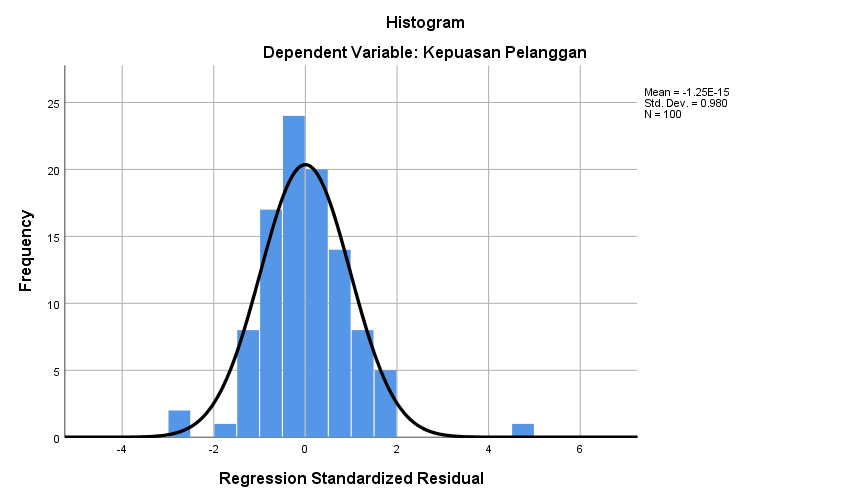 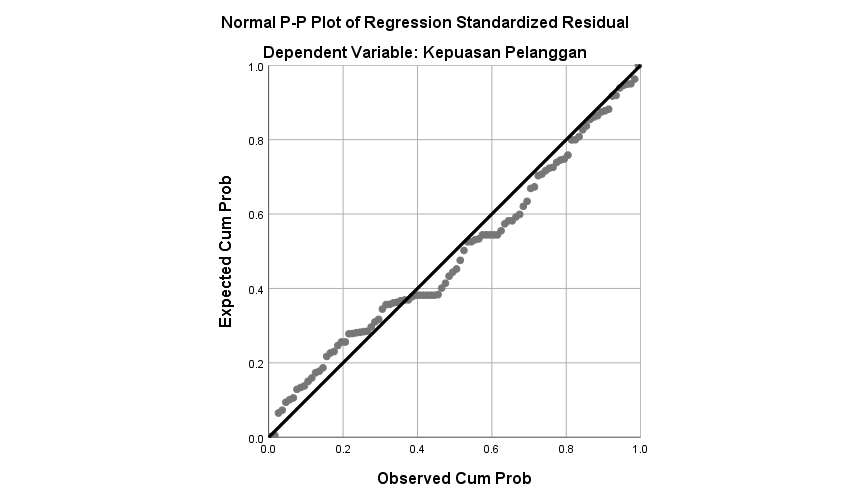 Uji Heteroskedastisitas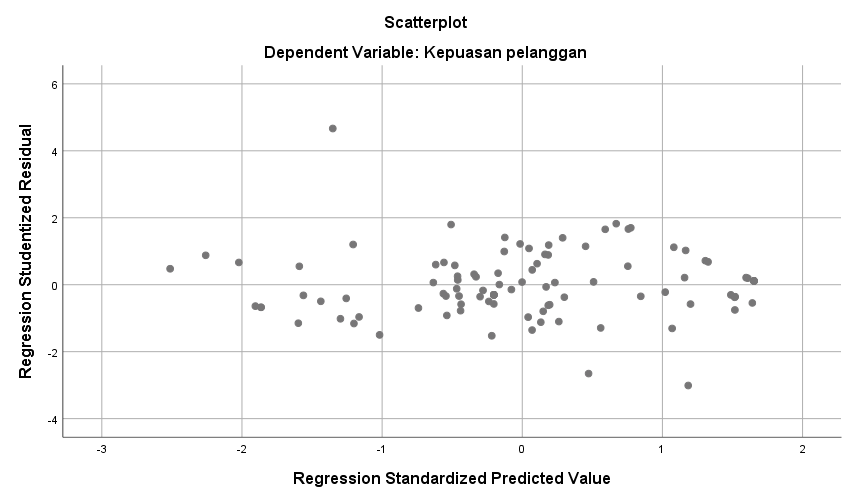 Uji MultikolonieritasLampiran 9          HASIL ANALISIS REGRESI LINEAR BERGANDALampiran 10 HASIL HIPOTESISUji T (Parsial)Uji F (Simultan)Lampiran 11HASIL UJI KOEFISIEN DETERMINASI ()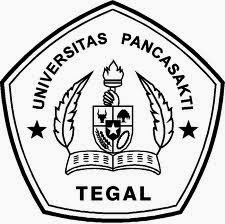 KUESIONER PENELITIANPENGARUH RESPONSIVENESS, KUALITAS PELAYANAN, PROMOSI DAN KENYAMANAN TERHADAP KEPUASAN PELANGGAN PENGGUNA GOJEK DI KOTA TEGALSimbolKategoriNilai BobotSSSangat Setuju5SSetuju4NNetral3TSTidak Setuju2STSSangat Tidak Setuju1NoPertanyaanTanggapanTanggapanTanggapanTanggapanTanggapanNoPertanyaanSSSNTSSTSKepuasan Pelanggan KeseluruhanKepuasan Pelanggan KeseluruhanKepuasan Pelanggan KeseluruhanKepuasan Pelanggan KeseluruhanKepuasan Pelanggan KeseluruhanKepuasan Pelanggan KeseluruhanKepuasan Pelanggan KeseluruhanSaya merasa puas dengan keseluruhan layanan yang diberikan Gojeksaya lebih puas menggunakan Gojek daripada transportasi lainnya.Dimensi Kepuasan PelangganDimensi Kepuasan PelangganDimensi Kepuasan PelangganDimensi Kepuasan PelangganDimensi Kepuasan PelangganDimensi Kepuasan PelangganDimensi Kepuasan PelangganKetika saya merasa puas, saya akan memberikan minimal bintang 4 pada driver GojekSaya menilai bahwa Gojek adalah ojek online yang menguntungkanKonfirmasi HarapanKonfirmasi HarapanKonfirmasi HarapanKonfirmasi HarapanKonfirmasi HarapanKonfirmasi HarapanKonfirmasi HarapanSaya merasa pelayanan Gojek sesuai dengan harapan sayaSaya merasa pelayanan yang diberikan Gojek cepat dan tepat sesuai dengan harapan sayaNiat Beli UlangNiat Beli UlangNiat Beli UlangNiat Beli UlangNiat Beli UlangNiat Beli UlangNiat Beli UlangSaya berniat menggunakan kembali Gojek karena fasilitas yang disediakan memadaiJasa Gojek memberikan kepuasan dan membuat saya ingin menggunakan lagiKesediaan untuk merekomendasikanKesediaan untuk merekomendasikanKesediaan untuk merekomendasikanKesediaan untuk merekomendasikanKesediaan untuk merekomendasikanKesediaan untuk merekomendasikanKesediaan untuk merekomendasikanSaya mengetahui aplikasi gojek dari rekomendasi orang teman/keluarga/dsbSaya merasa puas dengan pelayanan yang diberikan oleh driver Gojek sehingga akan merekomendasikan Gojek kepada teman/keluarga/dsbNoPertanyaanTanggapanTanggapanTanggapanTanggapanTanggapanNoPertanyaanSSSNTSSTSKecepatan dalam melayani keluhan pelangganKecepatan dalam melayani keluhan pelangganKecepatan dalam melayani keluhan pelangganKecepatan dalam melayani keluhan pelangganKecepatan dalam melayani keluhan pelangganKecepatan dalam melayani keluhan pelangganKecepatan dalam melayani keluhan pelangganKetika saya lupa password, aplikasi Gojek menyediakan layanan cepat dan tepat untuk menangani permasalahanSaya merasa puas dengan tanggapan dan solusi cepat yang diberikan driver ketika saya mengalami masalah dalam pemesananKesediaan untuk membantu pelangganKesediaan untuk membantu pelangganKesediaan untuk membantu pelangganKesediaan untuk membantu pelangganKesediaan untuk membantu pelangganKesediaan untuk membantu pelangganKesediaan untuk membantu pelangganSaya merasa driver Gojek selalu menjemput penumpang dengan tepat waktuSaya merasa driver Gojek memiliki kesigapan yang baik dalam melayani pelangganKetepatan waktu pesanan Ketepatan waktu pesanan Ketepatan waktu pesanan Ketepatan waktu pesanan Ketepatan waktu pesanan Ketepatan waktu pesanan Ketepatan waktu pesanan Saya merasa senang aplikasi Gojek selalu menyediakan informasi kepastian waktu pesananKetika saya memesan Gojek, driver dengan cepat mengkonfirmasi orderan pelanggan dengan cara menelepon atau chat untuk memastikan kembali pesananNoPertanyaanTanggapanTanggapanTanggapanTanggapanTanggapanNoPertanyaanSSSNTSSTSRealibility (Kehandalan)Realibility (Kehandalan)Realibility (Kehandalan)Realibility (Kehandalan)Realibility (Kehandalan)Realibility (Kehandalan)Realibility (Kehandalan)Saya merasa senang karena aplikasi Gojek menyediakan informasi jarak dan waktu yang validGojek memberikan asuransi, sehingga membuat saya merasa aman saat berkendaraAssurance (Asuransi)Assurance (Asuransi)Assurance (Asuransi)Assurance (Asuransi)Assurance (Asuransi)Assurance (Asuransi)Assurance (Asuransi)Saya merasa driver memberikan rasa aman ketika mengemudi kendaraan untuk memberikan pelayanan yang berkualitasSaya menggunakan Gojek karena drivernya memperhatikan keselamatan penumpangEmpathy (Empati)Empathy (Empati)Empathy (Empati)Empathy (Empati)Empathy (Empati)Empathy (Empati)Empathy (Empati)Saya merasa driver tidak membeda-bedakan pelanggan dalam segi pelayananDriver Gojek mudah dihubungi baik menggunakan telepon atau aplikasiTangibles (Berwujud)Tangibles (Berwujud)Tangibles (Berwujud)Tangibles (Berwujud)Tangibles (Berwujud)Tangibles (Berwujud)Tangibles (Berwujud)Saya merasa driver Gojek selalu berpenampilan rapi dan bersih dalam melayani pelangganSaya merasa selalu diberi perlengkapan penunjang lainnya  (Helm, masker, penutup rambut, dan jas hujan)NoPertanyaanTanggapanTanggapanTanggapanTanggapanTanggapanNoPertanyaanSSSNTSSTSPeriklananPeriklananPeriklananPeriklananPeriklananPeriklananPeriklananSaya menggunakan Gojek karena melihat banyaknya promosi bermunculan di iklan televisiIklan Gojek pada media memudahkan saya untuk mengetahui mengenai informasi promo terkiniPersonal SellingPersonal SellingPersonal SellingPersonal SellingPersonal SellingPersonal SellingPersonal SellingPromosi Gojek lebih menarik daripada kompetitor lainBanyaknya fitur yang ditawarkan Gojek membuat membuat saya ingin mencobanyaSales PromotionSales PromotionSales PromotionSales PromotionSales PromotionSales PromotionSales PromotionSaya menggunakan Gojek karena tergiur dengan promosi yang ditawarkanSaya tergiur menggunakannya karena Gojek memberikan bonus cashback gopay 100% kepada pengguna baruHubungan MasyarakatHubungan MasyarakatHubungan MasyarakatHubungan MasyarakatHubungan MasyarakatHubungan MasyarakatHubungan MasyarakatGojek selalu melakukan kegiatan sosial dengan melakukan penggalangan dana bencanaGojek melakukan pemasaran promosi secara menyaluruh melalui berbagai mediaPenjualan LangsungPenjualan LangsungPenjualan LangsungPenjualan LangsungPenjualan LangsungPenjualan LangsungPenjualan LangsungDikarenakan banyaknya  notifikasi promo di handphone, saya pun termotivasi untuk ikut menggunaknnyaPerusahaan Gojek sering menjadi sponsor diacara besarNoPertanyaanTanggapanTanggapanTanggapanTanggapanTanggapanNoPertanyaanSSSNTSSTSKenyamanan FisikKenyamanan FisikKenyamanan FisikKenyamanan FisikKenyamanan FisikKenyamanan FisikKenyamanan FisikSaya merasa nyaman driver Gojek selalu menjaga kebersihan dan perlengkapan berkendara (helm, head cap, dan jas hujan)Gojek menggunakan sepeda motor yang layak jalan dan tidak dimodifikasiKenyamanan psikospiritualKenyamanan psikospiritualKenyamanan psikospiritualKenyamanan psikospiritualKenyamanan psikospiritualKenyamanan psikospiritualKenyamanan psikospiritualSaya merasa puas atas kenyamanan dan keamanan yang diberikan oleh driver Gojek dalam berkendarasaya merasa nyaman selama melakukan pemesanan pada aplikasi GojekKenyamanan LingkunganKenyamanan LingkunganKenyamanan LingkunganKenyamanan LingkunganKenyamanan LingkunganKenyamanan LingkunganKenyamanan LingkunganSaya merasa nyaman karena driver menjaga kebersihan kendaraan Kondisi didalam kendaraan (mobil) harus selalu bebas dari bau tidak sedap dan sampahKenyamanan Sosiokultural Kenyamanan Sosiokultural Kenyamanan Sosiokultural Kenyamanan Sosiokultural Kenyamanan Sosiokultural Kenyamanan Sosiokultural Kenyamanan Sosiokultural Saya merasa driver Gojek selalu bersikap sopan dan ramahSaya merasa nyaman driver mampu membangun berinteraksi dengan penumpangRespondenKEPUASAN PELANGGAN (Y)KEPUASAN PELANGGAN (Y)KEPUASAN PELANGGAN (Y)KEPUASAN PELANGGAN (Y)KEPUASAN PELANGGAN (Y)KEPUASAN PELANGGAN (Y)KEPUASAN PELANGGAN (Y)KEPUASAN PELANGGAN (Y)KEPUASAN PELANGGAN (Y)KEPUASAN PELANGGAN (Y)TotalRespondenY-1Y-2Y-3Y-4Y-5Y-6Y-7Y-8Y-9Y-10Total555444553343545444553342555445544445454544455545544555555447434343443436445555555548555555554448555455445547434444444439445444444441325444334436545444442440555555555550444445444441444444444440324442334433333333333330444444444440554545555548344433134332555555555550434444444439444444444440435433345539533445554442555555555550544444454442444444444440444444444440555555555550435444334438333333333330555555555550333333333330334555455544444533342335444444444440555554454446455454455546435344445440545454555547432532333432334433333332545455555548333333333330445544444341555555555550455555544446444444444440335443434437555543454444555554444445555555555550545444444442353544343539454444444441544444453441555544444444555555555550151544545337333333334432544544533340333333333330555555555550444444444440423444344436445554445545433544543338444444444440434444444439434444444338544444444441444444445441345534443338555555553548334333434333555555555550544555555548345554435543555555555550434344444539435444434439454555544445555555555550445544455545344344334436444544444441555455555549335333333332555555555550334333434333555555555550415444444438445433451437434443333334544544454544555454555447435354455543445444444441RespondenRESPONSIVENESS (X1)RESPONSIVENESS (X1)RESPONSIVENESS (X1)RESPONSIVENESS (X1)RESPONSIVENESS (X1)RESPONSIVENESS (X1)TotalRespondenX1.1X1.2X1.3X1.4X1.5X1.6Total54445527554445272444442245555529444555274544442555555530555555305555553044444424554445274444442442444422555555305434442444444424444333213333331844444424554555291433341855555530444444244444442443445525444444245555553044445425444444244444442445555529353544243333331855555530333333184444552634434422344444234444452545554528444444245544452733234419433334205555553033333318443444234444442445445426444444244544452632523318344554254545542744545527355555284444442445554528444444245455552914433520334434214445452633333318555555304444442434435524344445244333452244545527555555303344442244444424444444245435552733444422543344235555553055555530334554244445452644444424444444244444442455555530444444244433442244444424555555304344442355535528333444215555553044444424344453233345432245454527455544274555552944444525RespondenKUALITAS PELAYANAN (X2)KUALITAS PELAYANAN (X2)KUALITAS PELAYANAN (X2)KUALITAS PELAYANAN (X2)KUALITAS PELAYANAN (X2)KUALITAS PELAYANAN (X2)KUALITAS PELAYANAN (X2)KUALITAS PELAYANAN (X2)TotalRespondenX2.1X2.2X2.3X2.4X2.5X2.6X2.7X2.8Total5344554434534455443443455554354445554536444554443434544444325555555540555555543955555545394444444432444444433144445555364444442430555555554033444444304444444432332343222233333333244444444432545555443732234322215555555439434344443044444444325334553331434444553355555555405344444432444444443244444444325455554538435544453433333333245555555540333344332655454444354333342224444444443253444544335555545539434444443154344544334343342225433344332755555555403333333324434444443155555555405455554538444444443254443434315354443432445554433454455545375444444433535545433443444444315445443332444444443255455444362345315326434433332744453455343332231118555555554044444444324334554331444445443343334545315454444434554455553843444444315454545436444444333054433333283333443326343334332655555555405455555539344554353345555454374444444432444444443244445454345555555540453445343234444532294444454433555455343644433333275554455437333334342655555555404444343329454443343143333353274444444432545454453644555555384444444533RespondenPROMOSI (X3)PROMOSI (X3)PROMOSI (X3)PROMOSI (X3)PROMOSI (X3)PROMOSI (X3)PROMOSI (X3)PROMOSI (X3)PROMOSI (X3)PROMOSI (X3)TotalRespondenX3.1X3.2X3.3X3.4X3.5X3.6X3.7X3.8X3.9X3.10Total333454454338343544455340343333344434545445445545453545344441334434453437555555555550555555555550555555555550444444444440443445444440444442555542444422444436555555555550335454555443444444444440242323322326333333333330444444444440555545555549333323332227554445553545444444444440444444444440553554553545444544555545555555555550444444344439333333334432444444444440555555555550234535554339333333333330555555555550333333333330554444554444224433323329344444444439555554344545454545454545343444443336554555555549343322343431333333443332545545545446333333333330343444443437454544545545454455455546444444444440443333433333533343444437344333343535555555555550444433443437334333334332444444444440344555445443445444454442454554444443132435512531435543443338343345444438333333333330555555555550444444444440224433442331444543333437453434444338444444444440545444555546344433444336555553444545344334443436334453544439333333333431345343333435555555555550555555555550535453545342444445444441444444344439443334444437455444444543455555555549555555554549433442444436445555555447333444344436333333333330545444444442334333331329555555555550444442443437344444444338243333333330445555445445455455554446434555444543344434344437RespondenKENYAMANAN (X4)KENYAMANAN (X4)KENYAMANAN (X4)KENYAMANAN (X4)KENYAMANAN (X4)KENYAMANAN (X4)KENYAMANAN (X4)KENYAMANAN (X4)TotalRespondenX4.1X4.2X4.3X4.4X4.5X4.6X4.7X4.8Total4555455336455545533644444553334555455538444445443344444444325545455538555555554055555555404444444432444444443255544444354444454433555555554043544444324444444432223335342522222222164444444432555555554045333443294555355537444444443244444444323555555538555555554055555555404444444432444444443244444444323445545535343433352833333333245555555540333333332444555555383444353329434444443134444444314545454536444444443245444535342233353425243334342655454545373333333324434444443154555555395544455537444444443244443522284453553534344555543555555555403443453329455545553844444544334445455435444444443244445555361355135528334445453254445545363333333324555555554044444444323544354533454435443334334555324444455434554444443444444444324454434432344444443133444334283334334427334435342955555555405555555540443534343055445554374444444432444444443244433333275554445436443555553623443344274443344329454444443333344544304453333328343555443355533533323245555534535334332933345534304543333328554444443455545555395555454437RespondenKepuasan Pelanggan (Y)Kepuasan Pelanggan (Y)Kepuasan Pelanggan (Y)Kepuasan Pelanggan (Y)Kepuasan Pelanggan (Y)Kepuasan Pelanggan (Y)Kepuasan Pelanggan (Y)Kepuasan Pelanggan (Y)Kepuasan Pelanggan (Y)Kepuasan Pelanggan (Y)TotalRespondenY-1Y-2Y-3Y-4Y--5Y-6Y-7Y-8Y-9Y-10Total4,6494,7634,4632,2212,2883,2994,7633,3742,4421,00033,2614,6493,6394,4632,2212,2883,2994,7633,3742,4421,00032,1374,6494,7634,4632,2212,2884,6014,7632,1473,4912,22535,6103,4124,7633,1423,5382,2883,2993,4763,3744,7433,49735,5324,6493,6393,1423,5383,6184,6014,7633,3744,7432,22538,2923,4122,6783,1421,0002,2882,1353,4762,1472,4422,22524,9443,4123,6394,4633,5383,6184,6014,7633,3744,7433,49739,6494,6494,7634,4633,5383,6184,6014,7633,3743,4912,22539,4854,6494,7634,4632,2213,6184,6013,4762,1474,7433,49738,1783,4122,6783,1422,2212,2883,2993,4762,1473,4912,22528,3783,4123,6394,4632,2212,2883,2993,4762,1473,4912,22530,6612,3321,6814,4632,2212,2883,2992,3061,0003,4912,22525,3054,6493,6394,4632,2212,2883,2993,4762,1471,5962,22530,0024,6494,7634,4633,5383,6184,6014,7633,3744,7433,49742,0093,4123,6393,1422,2212,2884,6013,4762,1473,4912,22530,6423,4123,6393,1422,2212,2883,2993,4762,1473,4912,22529,3392,3321,6813,1422,2212,2881,0002,3061,0003,4912,22521,6852,3322,6782,1491,0001,0002,1352,3061,0002,4421,00018,0413,4123,6393,1422,2212,2883,2993,4762,1473,4912,22529,3394,6494,7633,1423,5382,2884,6014,7633,3744,7433,49739,3582,3323,6393,1422,2211,0002,1351,0001,0003,4911,00020,9604,6494,7634,4633,5383,6184,6014,7633,3744,7433,49742,0093,4122,6783,1422,2212,2883,2993,4762,1473,4912,22528,3783,4123,6393,1422,2212,2883,2993,4762,1473,4912,22529,3393,4122,6784,4632,2211,0002,1352,3062,1474,7433,49728,6014,6492,6782,1492,2212,2884,6014,7633,3743,4912,22532,4394,6494,7634,4633,5383,6184,6014,7633,3744,7433,49742,0094,6493,6393,1422,2212,2883,2993,4763,3743,4912,22531,8043,4123,6393,1422,2212,2883,2993,4762,1473,4912,22529,3393,4123,6393,1422,2212,2883,2993,4762,1473,4912,22529,3394,6494,7634,4633,5383,6184,6014,7633,3744,7433,49742,0093,4122,6784,4632,2212,2883,2992,3061,0003,4912,22527,3822,3322,6782,1491,0001,0002,1352,3061,0002,4421,00018,0414,6494,7634,4633,5383,6184,6014,7633,3744,7433,49742,0092,3322,6782,1491,0001,0002,1352,3061,0002,4421,00018,0412,3322,6783,1423,5383,6184,6013,4763,3744,7433,49734,9993,4123,6393,1423,5381,0002,1352,3062,1471,5961,00023,9143,4123,6393,1422,2212,2883,2993,4762,1473,4912,22529,3394,6494,7634,4633,5383,6183,2993,4763,3743,4912,22536,8963,4124,7634,4632,2213,6183,2993,4763,3744,7433,49736,8663,4122,6784,4631,0002,2883,2993,4762,1474,7432,22529,7304,6493,6394,4632,2213,6183,2994,7633,3744,7433,49738,2663,4122,6781,4893,5381,0001,0002,3061,0002,4422,22521,0892,3322,6783,1422,2211,0002,1352,3061,0002,4421,00020,2544,6493,6394,4632,2213,6184,6014,7633,3744,7433,49739,5682,3322,6782,1491,0001,0002,1352,3061,0002,4421,00018,0413,4123,6394,4633,5382,2883,2993,4762,1473,4911,00030,7534,6494,7634,4633,5383,6184,6014,7633,3744,7433,49742,0093,4124,7634,4633,5383,6184,6014,7632,1473,4912,22537,0213,4123,6393,1422,2212,2883,2993,4762,1473,4912,22529,3392,3322,6784,4632,2212,2882,1353,4761,0003,4912,22526,3084,6494,7634,4633,5382,2882,1353,4763,3743,4912,22534,4024,6494,7634,4633,5383,6183,2993,4762,1473,4912,22535,6694,6494,7634,4633,5383,6184,6014,7633,3744,7433,49742,0094,6493,6394,4632,2212,2883,2993,4762,1473,4912,22531,8972,3324,7632,1493,5382,2883,2992,3062,1472,4423,49728,7603,4124,7633,1422,2212,2883,2993,4762,1473,4912,22530,4634,6493,6393,1422,2212,2883,2993,4763,3742,4422,22530,7544,6494,7634,4633,5382,2883,2993,4762,1473,4912,22534,3384,6494,7634,4633,5383,6184,6014,7633,3744,7433,49742,0091,0004,7631,0003,5382,2883,2994,7632,1474,7431,00028,5392,3322,6782,1491,0001,0002,1352,3061,0003,4912,22520,3154,6493,6393,1423,5382,2883,2994,7631,0002,4421,00029,7592,3322,6782,1491,0001,0002,1352,3061,0002,4421,00018,0414,6494,7634,4633,5383,6184,6014,7633,3744,7433,49742,0093,4123,6393,1422,2212,2883,2993,4762,1473,4912,22529,3393,4121,6812,1492,2212,2883,2992,3062,1473,4912,22525,2183,4123,6394,4633,5383,6183,2993,4762,1474,7433,49735,8323,4122,6782,1493,5382,2883,2994,7632,1472,4421,00027,7153,4123,6393,1422,2212,2883,2993,4762,1473,4912,22529,3393,4122,6783,1422,2212,2883,2993,4762,1473,4912,22528,3783,4122,6783,1422,2212,2883,2993,4762,1473,4911,00027,1534,6493,6393,1422,2212,2883,2993,4762,1473,4912,22530,5763,4123,6393,1422,2212,2883,2993,4762,1474,7432,22530,5912,3323,6394,4633,5381,0003,2993,4762,1472,4421,00027,3364,6494,7634,4633,5383,6184,6014,7633,3742,4423,49739,7082,3322,6783,1421,0001,0002,1353,4761,0003,4911,00021,2544,6494,7634,4633,5383,6184,6014,7633,3744,7433,49742,0094,6493,6393,1423,5383,6184,6014,7633,3744,7433,49739,5652,3323,6394,4633,5383,6183,2993,4761,0004,7433,49733,6054,6494,7634,4633,5383,6184,6014,7633,3744,7433,49742,0093,4122,6783,1421,0002,2883,2993,4762,1473,4913,49728,4293,4122,6784,4632,2212,2883,2993,4761,0003,4912,22528,5523,4124,7633,1423,5383,6184,6014,7632,1473,4912,22535,7004,6494,7634,4633,5383,6184,6014,7633,3744,7433,49742,0093,4123,6394,4633,5382,2883,2993,4763,3744,7433,49735,7292,3323,6393,1421,0002,2883,2992,3061,0003,4912,22524,7213,4123,6393,1423,5382,2883,2993,4762,1473,4912,22530,6574,6494,7634,4632,2213,6184,6014,7633,3744,7433,49740,6922,3322,6784,4631,0001,0002,1352,3061,0002,4421,00020,3554,6494,7634,4633,5383,6184,6014,7633,3744,7433,49742,0092,3322,6783,1421,0001,0002,1353,4761,0003,4911,00021,2544,6494,7634,4633,5383,6184,6014,7633,3744,7433,49742,0093,4121,0004,4632,2212,2883,2993,4762,1473,4912,22528,0213,4123,6394,4632,2211,0002,1353,4763,3741,0002,22526,9453,4122,6783,1422,2212,2882,1352,3061,0002,4421,00022,6224,6493,6393,1423,5382,2883,2993,4763,3743,4913,49734,3934,6494,7634,4632,2213,6183,2994,7633,3744,7432,22538,1173,4122,6784,4631,0003,6183,2993,4763,3744,7433,49733,5603,4123,6394,4632,2212,2883,2993,4762,1473,4912,22530,661RespondenResponsiveness (X1)Responsiveness (X1)Responsiveness (X1)Responsiveness (X1)Responsiveness (X1)Responsiveness (X1)TotalRespondenX1.1X1.2X1.3X1.4X1.5X1.6Total4,6923,2173,5123,4343,7493,70122,3054,6924,5183,5123,4342,3583,70122,2151,4593,2173,5123,4342,3582,31116,2913,4074,5184,8904,7433,7493,70125,0083,4073,2173,5124,7433,7493,70122,3293,4074,5183,5123,4342,3582,31119,5414,6924,5184,8904,7433,7493,70126,2924,6924,5184,8904,7433,7493,70126,2924,6924,5184,8904,7433,7493,70126,2923,4073,2173,5123,4342,3582,31118,2404,6924,5183,5123,4342,3583,70122,2153,4073,2173,5123,4342,3582,31118,2403,4071,0003,5123,4342,3582,31116,0224,6924,5184,8904,7433,7493,70126,2924,6923,2172,2213,4342,3582,31118,2333,4073,2173,5123,4342,3582,31118,2403,4073,2173,5122,2501,0001,00014,3872,2652,0842,2212,2501,0001,00010,8193,4073,2173,5123,4342,3582,31118,2404,6924,5183,5124,7433,7493,70124,9151,0003,2172,2212,2501,0002,31111,9994,6924,5184,8904,7433,7493,70126,2923,4073,2173,5123,4342,3582,31118,2403,4073,2173,5123,4342,3582,31118,2403,4072,0843,5123,4343,7493,70119,8863,4073,2173,5123,4342,3582,31118,2404,6924,5184,8904,7433,7493,70126,2923,4073,2173,5123,4343,7492,31119,6303,4073,2173,5123,4342,3582,31118,2403,4073,2173,5123,4342,3582,31118,2403,4074,5184,8904,7433,7493,70125,0082,2654,5182,2214,7432,3582,31118,4162,2652,0842,2212,2501,0001,00010,8194,6924,5184,8904,7433,7493,70126,2922,2652,0842,2212,2501,0001,00010,8193,4073,2173,5123,4343,7493,70121,0202,2653,2173,5122,2502,3582,31115,9132,2653,2173,5123,4342,3582,31117,0973,4073,2173,5123,4342,3583,70119,6303,4074,5184,8904,7432,3583,70123,6173,4073,2173,5123,4342,3582,31118,2404,6924,5183,5123,4342,3583,70122,2152,2652,0841,0002,2502,3582,31112,2673,4072,0842,2212,2501,0002,31113,2734,6924,5184,8904,7433,7493,70126,2922,2652,0842,2212,2501,0001,00010,8193,4073,2172,2213,4342,3582,31116,9483,4073,2173,5123,4342,3582,31118,2403,4074,5183,5123,4343,7492,31120,9313,4073,2173,5123,4342,3582,31118,2403,4074,5183,5123,4342,3583,70120,9312,2651,0004,8901,0001,0001,00011,1542,2653,2173,5124,7433,7492,31119,7963,4074,5183,5124,7433,7492,31122,2403,4073,2174,8903,4343,7493,70122,3982,2654,5184,8904,7433,7493,70123,8653,4073,2173,5123,4342,3582,31118,2403,4074,5184,8904,7432,3583,70123,6173,4073,2173,5123,4342,3582,31118,2404,6923,2174,8904,7433,7493,70124,9911,0003,2173,5122,2501,0003,70114,6802,2652,0843,5123,4341,0002,31114,6053,4073,2173,5124,7432,3583,70120,9392,2652,0842,2212,2501,0001,00010,8194,6924,5184,8904,7433,7493,70126,2923,4073,2173,5123,4342,3582,31118,2402,2653,2173,5122,2503,7493,70118,6932,2653,2173,5123,4342,3583,70118,4873,4072,0842,2212,2502,3583,70116,0213,4073,2174,8903,4343,7493,70122,3984,6924,5184,8904,7433,7493,70126,2922,2652,0843,5123,4342,3582,31115,9633,4073,2173,5123,4342,3582,31118,2403,4073,2173,5123,4342,3582,31118,2404,6923,2172,2214,7433,7493,70122,3222,2652,0843,5123,4342,3582,31115,9634,6923,2172,2212,2502,3582,31117,0494,6924,5184,8904,7433,7493,70126,2924,6924,5184,8904,7433,7493,70126,2922,2652,0843,5124,7433,7492,31118,6623,4073,2173,5124,7432,3583,70120,9393,4073,2173,5123,4342,3582,31118,2403,4073,2173,5123,4342,3582,31118,2403,4073,2173,5123,4342,3582,31118,2404,6924,5184,8904,7433,7493,70126,2923,4073,2173,5123,4342,3582,31118,2403,4073,2172,2212,2502,3582,31115,7653,4073,2173,5123,4342,3582,31118,2404,6924,5184,8904,7433,7493,70126,2923,4072,0843,5123,4342,3582,31117,1064,6924,5184,8902,2503,7493,70123,8002,2652,0842,2213,4342,3582,31114,6724,6924,5184,8904,7433,7493,70126,2923,4073,2173,5123,4342,3582,31118,2402,2653,2173,5123,4343,7491,00017,1762,2652,0843,5124,7432,3581,00015,9613,4074,5183,5124,7432,3583,70122,2403,4074,5184,8904,7432,3582,31122,2273,4074,5184,8904,7433,7493,70125,0083,4073,2173,5123,4342,3583,70119,630RespondenKualitas Pelayanan (X2)Kualitas Pelayanan (X2)Kualitas Pelayanan (X2)Kualitas Pelayanan (X2)Kualitas Pelayanan (X2)Kualitas Pelayanan (X2)Kualitas Pelayanan (X2)Kualitas Pelayanan (X2)TotalRespondenX2.1X2.2X2.3X2.4X2.5X2.6X2.7X2.8Total4,6492,6173,2573,4624,6864,6863,6923,65230,6994,6492,6173,2573,4624,6864,6863,6923,65230,6993,3382,6173,2574,7634,6864,6864,9133,65231,9103,3383,8123,2574,7634,6864,6863,6924,89033,1233,3383,8123,2574,7634,6863,3173,6923,65230,5162,1903,8124,5803,4623,3803,3173,6923,65228,0844,6495,0114,5804,7634,6864,6864,9134,89038,1774,6495,0114,5804,7634,6864,6864,9133,65236,9394,6495,0114,5804,7634,6864,6863,6924,89036,9563,3383,8123,2573,4623,3803,3173,6923,65227,9093,3383,8123,2573,4623,3803,3173,6922,63926,8963,3383,8123,2573,4624,6864,6864,9134,89033,0423,3383,8123,2573,4623,3803,3171,8163,65226,0334,6495,0114,5804,7634,6864,6864,9134,89038,1772,1902,6173,2573,4623,3803,3173,6923,65225,5663,3383,8123,2573,4623,3803,3173,6923,65227,9092,1902,6171,0002,2783,3802,0891,8161,81617,1862,1902,6172,0842,2782,2212,0892,6772,63918,7943,3383,8123,2573,4623,3803,3173,6923,65227,9094,6493,8124,5804,7634,6864,6863,6923,65234,5192,1901,0001,0002,2783,3802,0891,8161,81615,5694,6495,0114,5804,7634,6864,6864,9133,65236,9393,3382,6173,2572,2783,3803,3173,6923,65225,5313,3383,8123,2573,4623,3803,3173,6923,65227,9094,6492,6172,0843,4624,6864,6862,6772,63927,4983,3382,6173,2573,4623,3803,3174,9134,89029,1734,6495,0114,5804,7634,6864,6864,9134,89038,1774,6492,6173,2573,4623,3803,3173,6923,65228,0253,3383,8123,2573,4623,3803,3173,6923,65227,9093,3383,8123,2573,4623,3803,3173,6923,65227,9094,6493,8124,5804,7634,6864,6863,6924,89035,7573,3382,6174,5804,7633,3803,3173,6924,89030,5762,1902,6172,0842,2782,2212,0892,6772,63918,7944,6495,0114,5804,7634,6864,6864,9134,89038,1772,1902,6172,0842,2783,3803,3172,6772,63921,1814,6495,0113,2574,7633,3803,3173,6923,65231,7203,3382,6172,0842,2782,2213,3171,8161,81619,4863,3383,8123,2573,4623,3803,3173,6923,65227,9094,6492,6173,2573,4623,3804,6863,6923,65229,3934,6495,0114,5804,7634,6863,3174,9134,89036,8083,3382,6173,2573,4623,3803,3173,6923,65226,7144,6493,8122,0843,4623,3804,6863,6923,65229,4153,3382,6173,2572,2782,2213,3171,8161,81620,6603,3382,6172,0842,2783,3803,3172,6772,63922,3294,6495,0114,5804,7634,6864,6864,9134,89038,1772,1902,6172,0842,2782,2212,0892,6772,63918,7943,3382,6173,2573,4623,3803,3173,6923,65226,7144,6495,0114,5804,7634,6864,6864,9134,89038,1774,6493,8124,5804,7634,6864,6863,6924,89035,7573,3383,8123,2573,4623,3803,3173,6923,65227,9094,6493,8123,2573,4622,2213,3172,6773,65227,0464,6492,6174,5803,4623,3803,3172,6773,65228,3323,3383,8124,5804,7634,6863,3173,6922,63930,8264,6493,8123,2574,7634,6864,6863,6924,89034,4344,6493,8123,2573,4623,3803,3173,6923,65229,2204,6492,6174,5804,7633,3804,6863,6922,63931,0043,3382,6173,2573,4623,3803,3173,6923,65226,7144,6493,8123,2574,7633,3803,3172,6772,63928,4933,3383,8123,2573,4623,3803,3173,6923,65227,9094,6495,0113,2574,7634,6863,3173,6923,65233,0261,0002,6173,2574,7632,2211,0004,9132,63922,4093,3382,6173,2573,4622,2212,0892,6772,63922,2993,3383,8123,2574,7632,2213,3174,9134,89030,5102,1902,6172,0841,0001,0002,0891,0001,00012,9794,6495,0114,5804,7634,6864,6864,9134,89038,1773,3383,8123,2573,4623,3803,3173,6923,65227,9093,3382,6172,0843,4624,6864,6863,6922,63927,2023,3383,8123,2573,4623,3804,6863,6923,65229,2773,3382,6172,0842,2783,3804,6863,6924,89026,9644,6493,8124,5803,4623,3803,3173,6923,65230,5434,6495,0113,2573,4624,6864,6864,9134,89035,5533,3382,6173,2573,4623,3803,3173,6923,65226,7144,6493,8124,5803,4624,6863,3174,9133,65233,0703,3383,8123,2573,4623,3803,3172,6772,63925,8814,6493,8123,2572,2782,2212,0892,6772,63923,6222,1902,6172,0842,2783,3803,3172,6772,63921,1812,1903,8122,0842,2782,2213,3172,6772,63921,2184,6495,0114,5804,7634,6864,6864,9134,89038,1774,6493,8124,5804,7634,6864,6864,9134,89036,9772,1903,8123,2574,7634,6863,3172,6774,89029,5913,3385,0114,5804,7634,6863,3174,9133,65234,2593,3383,8123,2573,4623,3803,3173,6923,65227,9093,3383,8123,2573,4623,3803,3173,6923,65227,9093,3383,8123,2573,4624,6863,3174,9133,65230,4364,6495,0114,5804,7634,6864,6864,9134,89038,1773,3385,0112,0843,4623,3804,6862,6773,65228,2882,1903,8123,2573,4623,3804,6862,6771,81625,2783,3383,8123,2573,4623,3804,6863,6923,65229,2774,6495,0114,5803,4624,6864,6862,6773,65233,4013,3383,8123,2572,2782,2212,0892,6772,63922,3114,6495,0114,5803,4623,3804,6864,9133,65234,3312,1902,6172,0842,2782,2213,3172,6773,65221,0354,6495,0114,5804,7634,6864,6864,9134,89038,1773,3383,8123,2573,4622,2213,3172,6772,63924,7223,3385,0113,2573,4623,3802,0892,6773,65226,8653,3382,6172,0842,2782,2212,0894,9132,63922,1783,3383,8123,2573,4623,3803,3173,6923,65227,9094,6493,8124,5803,4624,6863,3173,6924,89033,0873,3383,8124,5804,7634,6864,6864,9134,89035,6663,3383,8123,2573,4623,3803,3173,6924,89029,147RespondenPromosi (X3)Promosi (X3)Promosi (X3)Promosi (X3)Promosi (X3)Promosi (X3)Promosi (X3)Promosi (X3)Promosi (X3)Promosi (X3)Promosi (X3)TotalRespondenX3.1X3.2X3.3X3.4X3.5X3.6X3.7X3.8X3.9X3.102,8322,2712,3322,1874,3353,0762,1924,7833,6782,42930,11530,1152,8323,3812,3323,4183,1673,0762,1924,7834,8672,42932,47732,4772,8323,3812,3321,0002,1492,1381,0003,4753,6783,57225,55625,5564,9133,3814,5802,1873,1674,1802,1923,4754,8674,80337,74637,7463,8094,6012,3323,4183,1674,1801,0003,4753,6783,57233,23333,2332,8322,2713,4082,1872,1493,0762,1924,7832,6693,57229,13729,1374,9134,6014,5803,4184,3354,1803,4094,7834,8674,80343,88943,8894,9134,6014,5803,4184,3354,1803,4094,7834,8674,80343,88943,8894,9134,6014,5803,4184,3354,1803,4094,7834,8674,80343,88943,8893,8093,3813,4082,1873,1673,0762,1923,4753,6783,57231,94531,9453,8093,3812,3322,1873,1674,1802,1923,4753,6783,57231,97431,9743,8093,3813,4082,1873,1671,0003,4094,7834,8674,80334,81534,8153,8093,3813,4082,1871,0001,0002,1923,4753,6783,57227,70227,7024,9134,6014,5803,4184,3354,1803,4094,7834,8674,80343,88943,8892,8322,2714,5802,1874,3353,0763,4094,7834,8673,57235,91235,9123,8093,3813,4082,1873,1673,0762,1923,4753,6783,57231,94531,9451,8163,3811,0001,0001,0002,1381,0001,5961,7532,42917,11317,1132,8322,2712,3321,0002,1492,1381,0002,3692,6692,42921,18921,1893,8093,3813,4082,1873,1673,0762,1923,4753,6783,57231,94531,9454,9134,6014,5803,4183,1674,1803,4094,7834,8674,80342,72242,7222,8322,2712,3321,0001,0002,1381,0002,3691,7531,00017,69517,6954,9134,6013,4082,1873,1674,1803,4094,7832,6694,80338,12138,1213,8093,3813,4082,1873,1673,0762,1923,4753,6783,57231,94531,9453,8093,3813,4082,1873,1673,0762,1923,4753,6783,57231,94531,9454,9134,6012,3323,4184,3353,0763,4094,7832,6694,80338,33838,3383,8093,3813,4083,4183,1673,0763,4094,7834,8674,80338,12138,1214,9134,6014,5803,4184,3354,1803,4094,7834,8674,80343,88943,8893,8093,3813,4082,1873,1673,0761,0003,4753,6783,57230,75430,7542,8322,2712,3321,0002,1492,1381,0002,3693,6783,57223,34123,3413,8093,3813,4082,1873,1673,0762,1923,4753,6783,57231,94531,9454,9134,6014,5803,4184,3354,1803,4094,7834,8674,80343,88943,8891,8162,2713,4083,4182,1494,1803,4094,7833,6782,42931,54131,5412,8322,2712,3321,0002,1492,1381,0002,3692,6692,42921,18921,1894,9134,6014,5803,4184,3354,1803,4094,7834,8674,80343,88943,8892,8322,2712,3321,0002,1492,1381,0002,3692,6692,42921,18921,1894,9134,6013,4082,1873,1673,0763,4094,7833,6783,57236,79536,7951,8161,0003,4082,1872,1492,1381,0001,5962,6692,42920,39120,3912,8323,3813,4082,1873,1673,0762,1923,4753,6783,57230,96830,9684,9134,6014,5803,4184,3353,0761,0003,4753,6784,80337,87837,8783,8094,6013,4083,4183,1674,1802,1924,7833,6784,80338,03938,0392,8323,3812,3322,1873,1673,0762,1923,4752,6692,42927,74027,7404,9134,6013,4083,4184,3354,1803,4094,7834,8674,80342,71742,7172,8323,3812,3321,0001,0001,0001,0003,4752,6693,57222,26122,2612,8322,2712,3321,0002,1492,1382,1923,4752,6692,42923,48623,4864,9133,3814,5803,4183,1674,1803,4093,4754,8673,57238,96338,9632,8322,2712,3321,0002,1492,1381,0002,3692,6692,42921,18921,1892,8323,3812,3322,1873,1673,0762,1923,4752,6693,57228,88228,8823,8094,6013,4083,4183,1673,0763,4093,4754,8674,80338,03338,0333,8094,6013,4082,1874,3354,1802,1924,7834,8674,80339,16539,1653,8093,3813,4082,1873,1673,0762,1923,4753,6783,57231,94531,9453,8093,3812,3321,0002,1492,1382,1922,3692,6692,42924,46824,4684,9132,2712,3321,0003,1672,1382,1923,4753,6783,57228,73828,7382,8323,3813,4081,0002,1492,1381,0003,4752,6694,80326,85326,8534,9134,6014,5803,4184,3354,1803,4094,7834,8674,80343,88943,8893,8093,3813,4082,1872,1492,1382,1923,4752,6693,57228,97828,9782,8322,2713,4081,0002,1492,1381,0002,3693,6782,42923,27423,2743,8093,3813,4082,1873,1673,0762,1923,4753,6783,57231,94531,9452,8323,3813,4083,4184,3354,1802,1923,4754,8673,57235,65935,6593,8093,3814,5802,1873,1673,0762,1924,7833,6783,57234,42534,4253,8094,6013,4083,4184,3353,0762,1923,4753,6783,57235,56335,5631,0002,2711,0002,1872,1494,1803,4091,0001,7534,80323,75323,7533,8092,2714,5803,4183,1672,1382,1923,4752,6692,42930,14730,1472,8323,3812,3321,0003,1674,1802,1923,4753,6783,57229,81029,8102,8322,2712,3321,0002,1492,1381,0002,3692,6692,42921,18921,1894,9134,6014,5803,4184,3354,1803,4094,7834,8674,80343,88943,8893,8093,3813,4082,1873,1673,0762,1923,4753,6783,57231,94531,9451,8161,0003,4082,1872,1492,1382,1923,4751,7532,42922,54622,5463,8093,3813,4083,4183,1672,1381,0002,3692,6693,57228,93128,9313,8094,6012,3322,1872,1493,0762,1923,4753,6782,42929,92829,9283,8093,3813,4082,1873,1673,0762,1923,4753,6783,57231,94531,9454,9133,3814,5802,1873,1673,0763,4094,7834,8674,80339,16739,1672,8323,3813,4082,1872,1492,1382,1923,4753,6782,42927,86827,8684,9134,6014,5803,4184,3352,1382,1923,4753,6784,80338,13238,1322,8323,3813,4081,0002,1493,0762,1923,4752,6693,57227,75227,7522,8322,2713,4082,1874,3352,1383,4093,4753,6783,57231,30431,3042,8322,2712,3321,0002,1492,1381,0002,3692,6693,57222,33122,3312,8323,3814,5801,0003,1672,1381,0002,3692,6693,57226,70826,7084,9134,6014,5803,4184,3354,1803,4094,7834,8674,80343,88943,8894,9134,6014,5803,4184,3354,1803,4094,7834,8674,80343,88943,8894,9132,2714,5802,1874,3352,1383,4093,4754,8672,42934,60434,6043,8093,3813,4082,1873,1674,1802,1923,4753,6783,57233,05033,0503,8093,3813,4082,1873,1673,0761,0003,4753,6783,57230,75430,7543,8093,3812,3321,0002,1493,0762,1923,4753,6783,57228,66328,6633,8094,6014,5802,1873,1673,0762,1923,4753,6784,80335,56935,5693,8094,6014,5803,4184,3354,1803,4094,7834,8674,80342,78542,7854,9134,6014,5803,4184,3354,1803,4094,7833,6784,80342,70042,7003,8092,2712,3322,1873,1671,0002,1923,4753,6783,57227,68427,6843,8093,3814,5803,4184,3354,1803,4094,7834,8673,57240,33440,3342,8322,2712,3322,1873,1673,0761,0003,4753,6783,57227,59127,5912,8322,2712,3321,0002,1492,1381,0002,3692,6692,42921,18921,1894,9133,3814,5802,1873,1673,0762,1923,4753,6783,57234,22134,2212,8322,2713,4081,0002,1492,1381,0002,3691,0002,42920,59620,5964,9134,6014,5803,4184,3354,1803,4094,7834,8674,80343,88943,8893,8093,3813,4082,1873,1671,0002,1923,4752,6693,57228,86028,8602,8323,3813,4082,1873,1673,0762,1923,4753,6782,42929,82529,8251,8163,3812,3321,0002,1492,1381,0002,3692,6692,42921,28321,2833,8093,3814,5803,4184,3354,1802,1923,4754,8673,57237,80837,8083,8094,6014,5802,1874,3354,1803,4094,7833,6783,57239,13539,1353,8092,2713,4083,4184,3354,1802,1923,4753,6784,80335,56835,5682,8323,3813,4082,1872,1493,0761,0003,4753,6783,57228,75728,757RespondenKenyamanan (X4)Kenyamanan (X4)Kenyamanan (X4)Kenyamanan (X4)Kenyamanan (X4)Kenyamanan (X4)Kenyamanan (X4)Kenyamanan (X4)TotalRespondenX4.1X4.2X4.3X4.4X4.5X4.6X4.7X4.8Total3,7054,2134,8244,8033,6794,4164,4992,08432,2223,7054,2134,8244,8033,6794,4164,4992,08432,2223,7052,9533,4873,4883,6794,4164,4992,08428,3103,7054,2134,8244,8033,6794,4164,4994,49934,6373,7052,9533,4873,4883,6794,4163,2753,20428,2073,7052,9533,4873,4883,6793,1343,2753,20426,9254,9364,2133,4874,8033,6794,4164,4994,49934,5304,9364,2134,8244,8034,9364,4164,4994,49937,1264,9364,2134,8244,8034,9364,4164,4994,49937,1263,7052,9533,4873,4883,6793,1343,2753,20426,9253,7052,9533,4873,4883,6793,1343,2753,20426,9254,9364,2134,8243,4883,6793,1343,2753,20430,7533,7052,9533,4873,4883,6794,4163,2753,20428,2074,9364,2134,8244,8034,9364,4164,4994,49937,1263,7051,9434,8243,4883,6793,1343,2753,20427,2533,7052,9533,4873,4883,6793,1343,2753,20426,9251,8161,0002,2502,2782,5154,4162,2063,20419,6851,8161,0001,0001,0001,4891,0001,0001,0009,3043,7052,9533,4873,4883,6793,1343,2753,20426,9254,9364,2134,8244,8034,9364,4164,4994,49937,1263,7054,2132,2502,2782,5153,1343,2752,08423,4553,7054,2134,8244,8032,5154,4164,4994,49933,4743,7052,9533,4873,4883,6793,1343,2753,20426,9253,7052,9533,4873,4883,6793,1343,2753,20426,9252,6774,2134,8244,8034,9364,4164,4994,49934,8664,9364,2134,8244,8034,9364,4164,4994,49937,1264,9364,2134,8244,8034,9364,4164,4994,49937,1263,7052,9533,4873,4883,6793,1343,2753,20426,9253,7052,9533,4873,4883,6793,1343,2753,20426,9253,7052,9533,4873,4883,6793,1343,2753,20426,9252,6772,9533,4874,8034,9363,1344,4994,49930,9882,6772,9532,2503,4882,5152,1582,2064,49922,7462,6771,9432,2502,2782,5152,1582,2062,08418,1114,9364,2134,8244,8034,9364,4164,4994,49937,1262,6771,9432,2502,2782,5152,1582,2062,08418,1113,7052,9534,8244,8034,9364,4164,4994,49934,6352,6772,9533,4873,4882,5154,4162,2062,08423,8253,7051,9433,4873,4883,6793,1343,2753,20425,9152,6772,9533,4873,4883,6793,1343,2753,20425,8973,7054,2133,4874,8033,6794,4163,2754,49932,0763,7052,9533,4873,4883,6793,1343,2753,20426,9253,7054,2133,4873,4883,6794,4162,2064,49929,6911,8161,0002,2502,2782,5154,4162,2063,20419,6851,8162,9532,2502,2782,5153,1342,2063,20420,3574,9364,2133,4874,8033,6794,4163,2754,49933,3072,6771,9432,2502,2782,5152,1582,2062,08418,1113,7051,9433,4873,4883,6793,1343,2753,20425,9154,9362,9534,8244,8034,9364,4164,4994,49935,8664,9364,2133,4873,4883,6794,4164,4994,49933,2153,7052,9533,4873,4883,6793,1343,2753,20426,9253,7052,9533,4873,4882,5154,4161,0001,00022,5653,7052,9534,8242,2784,9364,4162,2064,49929,8182,6772,9533,4874,8034,9364,4164,4993,20430,9754,9364,2134,8244,8034,9364,4164,4994,49937,1262,6772,9533,4872,2783,6794,4162,2062,08423,7793,7054,2134,8244,8033,6794,4164,4994,49934,6373,7052,9533,4873,4883,6794,4163,2753,20428,2073,7052,9533,4874,8033,6794,4164,4993,20430,7463,7052,9533,4873,4883,6793,1343,2753,20426,9253,7052,9533,4873,4884,9364,4164,4994,49931,9831,0001,9434,8244,8031,0002,1584,4994,49924,7262,6771,9433,4873,4883,6794,4163,2754,49927,4624,9362,9533,4873,4884,9364,4163,2754,49931,9902,6771,9432,2502,2782,5152,1582,2062,08418,1114,9364,2134,8244,8034,9364,4164,4994,49937,1263,7052,9533,4873,4883,6793,1343,2753,20426,9252,6774,2133,4873,4882,5154,4163,2754,49928,5693,7054,2133,4873,4882,5154,4163,2753,20428,3032,6772,9532,2502,2783,6794,4164,4994,49927,2503,7052,9533,4873,4883,6794,4164,4993,20429,4314,9364,2133,4873,4883,6793,1343,2753,20429,4163,7052,9533,4873,4883,6793,1343,2753,20426,9253,7052,9534,8243,4883,6792,1583,2753,20427,2872,6772,9533,4873,4883,6793,1343,2753,20425,8972,6771,9433,4873,4883,6792,1582,2063,20422,8412,6771,9432,2503,4882,5152,1583,2753,20421,5112,6771,9433,4873,4882,5154,4162,2063,20423,9354,9364,2134,8244,8034,9364,4164,4994,49937,1264,9364,2134,8244,8034,9364,4164,4994,49937,1263,7052,9532,2504,8032,5153,1342,2063,20424,7724,9364,2133,4873,4884,9364,4164,4993,20433,1783,7052,9533,4873,4883,6793,1343,2753,20426,9253,7052,9533,4873,4883,6793,1343,2753,20426,9253,7052,9533,4872,2782,5152,1582,2062,08421,3864,9364,2134,8243,4883,6793,1344,4993,20431,9773,7052,9532,2504,8034,9364,4164,4994,49932,0611,8161,9433,4873,4882,5152,1583,2753,20421,8863,7052,9533,4872,2782,5153,1343,2752,08423,4323,7054,2133,4873,4883,6793,1343,2753,20428,1852,6771,9432,2503,4883,6794,4163,2753,20424,9323,7052,9534,8242,2782,5152,1582,2062,08422,7242,6772,9532,2504,8034,9364,4163,2753,20428,5154,9364,2134,8242,2782,5154,4162,2062,08427,4722,6771,0003,4874,8034,9364,4164,4994,49930,3164,9361,9434,8242,2782,5153,1342,2062,08423,9212,6771,9432,2503,4884,9364,4162,2063,20425,1203,7054,2133,4872,2782,5152,1582,2062,08422,6464,9364,2133,4873,4883,6793,1343,2753,20429,4164,9364,2134,8243,4884,9364,4164,4994,49935,8104,9364,2134,8244,8033,6794,4163,2753,20433,350RespondenY1Y2Y3Y4Y5Y6Y7Y8Y9Y10Total144445445444224354454454423445444443440455555555555054545545445456444444544441744443544544185455445434439544445543341104455444455441155444454544412445444544442133444454454411444445445444215444554544443164445444544421743534455454218555555555550194555455544462045444545554521555445434342224554555454462345534454454324555555555550254454544444422643545454444227454444544442285345554444432954555555554930544445444442RespondenX1.1X1.2X1.3X1.4X1.5X1.6Total434443224444442434444423554555295445442644444424333344205444442534443321434444235445452734555527343344214444442455455529444345245555542955555530343434215544452754554427554445275455552955555530422334184445552754555428553355264555552944444424RespondenX2.1X2.2X2.3X2.4X2.5X2.6X2.7X2.8Total144444444322444444443234444444432455555555405554545453764444444432743444344308444444443294343454431104344554433114344444330125554443434134553443432144444434532154544444433164444445534175444454232185555555540194443433328205455545538214435433430225455445436235344454332245555555540253343442225264445355535274445554536284433553431295555555540304444444432RespondenX3.1X3.2X3.3X3.4X3.5X3.6X3.7X3.8X3.9X3.10Total144444444444025544443445423444444544542455555555555055453332544386444444444440744444334343784444554444429344434444337103334333435341122434544233312555555555550133433444345371443453435333715554554545547164344354345391744241424243118555445555548193444444534392044545454544421334433343333225454544545452345354344544124555555555550252344444444372645344444454127444444444440283555333544402955555555555030444444444440RespondenX4.1X4.2X4.3X4.4X4.5X4.6X4.7X4.8Total144444444322354444443234544544535455555555405524545443363434444430744444443318444444443294444434431104555554538115444554334125445454334133345555333144444444432154544555436163344434429174344354431184444444432193434354531205554455437215444445434225554545538233554445535245555555540254444444432265555535437274444444432284544454535295555555540304444444432CorrelationsCorrelationsCorrelationsCorrelationsCorrelationsCorrelationsCorrelationsCorrelationsCorrelationsCorrelationsCorrelationsCorrelationsCorrelationsCorrelationsY1Y2Y3Y4Y5Y6Y7Y8Y9Y10TotalY1Pearson Correlation1.180.152.357.197.356.243.036-.040-.011.471**Y1Sig. (2-tailed).340.421.053.297.054.196.850.833.953.009Y1N3030303030303030303030Y2Pearson Correlation.1801.027.162.040.174.306.085.249.212.515**Y2Sig. (2-tailed).340.889.393.835.359.100.653.185.262.004Y2N3030303030303030303030Y3Pearson Correlation.152.0271.023.139.071.261.025.078.271.378*Y3Sig. (2-tailed).421.889.905.465.708.164.894.682.147.039Y3N3030303030303030303030Y4Pearson Correlation.357.162.0231.385*.205.103.249.145.193.564**Y4Sig. (2-tailed).053.393.905.036.277.587.185.445.306.001Y4N3030303030303030303030Y5Pearson Correlation.197.040.139.385*1-.016.217.313.103.266.515**Y5Sig. (2-tailed).297.835.465.036.932.249.092.587.156.004Y5N3030303030303030303030Y6Pearson Correlation.356.174.071.205-.0161-.126.102.453*-.032.429*Y6Sig. (2-tailed).054.359.708.277.932.508.593.012.867.018Y6N3030303030303030303030Y7Pearson Correlation.243.306.261.103.217-.1261.115-.057.245.439*Y7Sig. (2-tailed).196.100.164.587.249.508.545.765.192.015Y7N3030303030303030303030Y8Pearson Correlation.036.085.025.249.313.102.1151.262.556**.538**Y8Sig. (2-tailed).850.653.894.185.092.593.545.162.001.002Y8N3030303030303030303030Y9Pearson Correlation-.040.249.078.145.103.453*-.057.2621.487**.555**Y9Sig. (2-tailed).833.185.682.445.587.012.765.162.006.001Y9N3030303030303030303030Y10Pearson Correlation-.011.212.271.193.266-.032.245.556**.487**1.637**Y10Sig. (2-tailed).953.262.147.306.156.867.192.001.006.000Y10N3030303030303030303030TotalPearson Correlation.471**.515**.378*.564**.515**.429*.439*.538**.555**.637**1TotalSig. (2-tailed).009.004.039.001.004.018.015.002.001.000TotalN3030303030303030303030**. Correlation is significant at the 0.01 level (2-tailed).**. Correlation is significant at the 0.01 level (2-tailed).**. Correlation is significant at the 0.01 level (2-tailed).**. Correlation is significant at the 0.01 level (2-tailed).**. Correlation is significant at the 0.01 level (2-tailed).**. Correlation is significant at the 0.01 level (2-tailed).**. Correlation is significant at the 0.01 level (2-tailed).**. Correlation is significant at the 0.01 level (2-tailed).**. Correlation is significant at the 0.01 level (2-tailed).**. Correlation is significant at the 0.01 level (2-tailed).**. Correlation is significant at the 0.01 level (2-tailed).**. Correlation is significant at the 0.01 level (2-tailed).**. Correlation is significant at the 0.01 level (2-tailed).**. Correlation is significant at the 0.01 level (2-tailed).*. Correlation is significant at the 0.05 level (2-tailed).*. Correlation is significant at the 0.05 level (2-tailed).*. Correlation is significant at the 0.05 level (2-tailed).*. Correlation is significant at the 0.05 level (2-tailed).*. Correlation is significant at the 0.05 level (2-tailed).*. Correlation is significant at the 0.05 level (2-tailed).*. Correlation is significant at the 0.05 level (2-tailed).*. Correlation is significant at the 0.05 level (2-tailed).*. Correlation is significant at the 0.05 level (2-tailed).*. Correlation is significant at the 0.05 level (2-tailed).*. Correlation is significant at the 0.05 level (2-tailed).*. Correlation is significant at the 0.05 level (2-tailed).*. Correlation is significant at the 0.05 level (2-tailed).*. Correlation is significant at the 0.05 level (2-tailed).CorrelationsCorrelationsCorrelationsCorrelationsCorrelationsCorrelationsCorrelationsCorrelationsCorrelationsX1.1X1.2X1.3X1.4X1.5X1.6TotalX1.1Pearson Correlation1.477**.384*.467**.472**.433*.719**X1.1Sig. (2-tailed).008.036.009.009.017.000X1.1N30303030303030X1.2Pearson Correlation.477**1.494**.443*.586**.578**.779**X1.2Sig. (2-tailed).008.006.014.001.001.000X1.2N30303030303030X1.3Pearson Correlation.384*.494**1.786**.617**.248.780**X1.3Sig. (2-tailed).036.006.000.000.187.000X1.3N30303030303030X1.4Pearson Correlation.467**.443*.786**1.573**.308.792**X1.4Sig. (2-tailed).009.014.000.001.097.000X1.4N30303030303030X1.5Pearson Correlation.472**.586**.617**.573**1.619**.832**X1.5Sig. (2-tailed).009.001.000.001.000.000X1.5N30303030303030X1.6Pearson Correlation.433*.578**.248.308.619**1.674**X1.6Sig. (2-tailed).017.001.187.097.000.000X1.6N30303030303030TotalPearson Correlation.719**.779**.780**.792**.832**.674**1TotalSig. (2-tailed).000.000.000.000.000.000TotalN30303030303030**. Correlation is significant at the 0.01 level (2-tailed).**. Correlation is significant at the 0.01 level (2-tailed).**. Correlation is significant at the 0.01 level (2-tailed).**. Correlation is significant at the 0.01 level (2-tailed).**. Correlation is significant at the 0.01 level (2-tailed).**. Correlation is significant at the 0.01 level (2-tailed).**. Correlation is significant at the 0.01 level (2-tailed).**. Correlation is significant at the 0.01 level (2-tailed).**. Correlation is significant at the 0.01 level (2-tailed).*. Correlation is significant at the 0.05 level (2-tailed).*. Correlation is significant at the 0.05 level (2-tailed).*. Correlation is significant at the 0.05 level (2-tailed).*. Correlation is significant at the 0.05 level (2-tailed).*. Correlation is significant at the 0.05 level (2-tailed).*. Correlation is significant at the 0.05 level (2-tailed).*. Correlation is significant at the 0.05 level (2-tailed).*. Correlation is significant at the 0.05 level (2-tailed).*. Correlation is significant at the 0.05 level (2-tailed).CorrelationsCorrelationsCorrelationsCorrelationsCorrelationsCorrelationsCorrelationsCorrelationsCorrelationsCorrelationsCorrelationsCorrelationsX2.1X2.2X2.3X2.4X2.5X2.6X2.7X2.8TotalX2.1Pearson Correlation1.503**.608**.599**.371*.429*.565**.313.767**X2.1Sig. (2-tailed).005.000.000.044.018.001.092.000X2.1N303030303030303030X2.2Pearson Correlation.503**1.507**.404*.251.178.256.519**.656**X2.2Sig. (2-tailed).005.004.027.182.347.171.003.000X2.2N303030303030303030X2.3Pearson Correlation.608**.507**1.358.323.217.475**.326.661**X2.3Sig. (2-tailed).000.004.052.082.249.008.079.000X2.3N303030303030303030X2.4Pearson Correlation.599**.404*.3581.277.262.699**.613**.782**X2.4Sig. (2-tailed).000.027.052.138.163.000.000.000X2.4N303030303030303030X2.5Pearson Correlation.371*.251.323.2771.409*.247.348.548**X2.5Sig. (2-tailed).044.182.082.138.025.187.059.002X2.5N303030303030303030X2.6Pearson Correlation.429*.178.217.262.409*1.374*.189.544**X2.6Sig. (2-tailed).018.347.249.163.025.042.318.002X2.6N303030303030303030X2.7Pearson Correlation.565**.256.475**.699**.247.374*1.635**.794**X2.7Sig. (2-tailed).001.171.008.000.187.042.000.000X2.7N303030303030303030X2.8Pearson Correlation.313.519**.326.613**.348.189.635**1.755**X2.8Sig. (2-tailed).092.003.079.000.059.318.000.000X2.8N303030303030303030TotalPearson Correlation.767**.656**.661**.782**.548**.544**.794**.755**1TotalSig. (2-tailed).000.000.000.000.002.002.000.000TotalN303030303030303030**. Correlation is significant at the 0.01 level (2-tailed).**. Correlation is significant at the 0.01 level (2-tailed).**. Correlation is significant at the 0.01 level (2-tailed).**. Correlation is significant at the 0.01 level (2-tailed).**. Correlation is significant at the 0.01 level (2-tailed).**. Correlation is significant at the 0.01 level (2-tailed).**. Correlation is significant at the 0.01 level (2-tailed).**. Correlation is significant at the 0.01 level (2-tailed).**. Correlation is significant at the 0.01 level (2-tailed).**. Correlation is significant at the 0.01 level (2-tailed).**. Correlation is significant at the 0.01 level (2-tailed).**. Correlation is significant at the 0.01 level (2-tailed).*. Correlation is significant at the 0.05 level (2-tailed).VALIDITAS KUALITAS PROMOSI (X3)KENYAMANAN (X4)*. Correlation is significant at the 0.05 level (2-tailed).VALIDITAS KUALITAS PROMOSI (X3)KENYAMANAN (X4)*. Correlation is significant at the 0.05 level (2-tailed).VALIDITAS KUALITAS PROMOSI (X3)KENYAMANAN (X4)*. Correlation is significant at the 0.05 level (2-tailed).VALIDITAS KUALITAS PROMOSI (X3)KENYAMANAN (X4)*. Correlation is significant at the 0.05 level (2-tailed).VALIDITAS KUALITAS PROMOSI (X3)KENYAMANAN (X4)*. Correlation is significant at the 0.05 level (2-tailed).VALIDITAS KUALITAS PROMOSI (X3)KENYAMANAN (X4)*. Correlation is significant at the 0.05 level (2-tailed).VALIDITAS KUALITAS PROMOSI (X3)KENYAMANAN (X4)*. Correlation is significant at the 0.05 level (2-tailed).VALIDITAS KUALITAS PROMOSI (X3)KENYAMANAN (X4)*. Correlation is significant at the 0.05 level (2-tailed).VALIDITAS KUALITAS PROMOSI (X3)KENYAMANAN (X4)*. Correlation is significant at the 0.05 level (2-tailed).VALIDITAS KUALITAS PROMOSI (X3)KENYAMANAN (X4)*. Correlation is significant at the 0.05 level (2-tailed).VALIDITAS KUALITAS PROMOSI (X3)KENYAMANAN (X4)*. Correlation is significant at the 0.05 level (2-tailed).VALIDITAS KUALITAS PROMOSI (X3)KENYAMANAN (X4)Reliability StatisticsReliability StatisticsCronbach's AlphaN of Items.67710Reliability StatisticsReliability StatisticsCronbach's AlphaN of Items.8546Reliability StatisticsReliability StatisticsCronbach's AlphaN of Items.8398Reliability StatisticsReliability StatisticsCronbach's AlphaN of Items.87510Reliability StatisticsReliability StatisticsCronbach's AlphaN of Items.7758Descriptive StatisticsDescriptive StatisticsDescriptive StatisticsDescriptive StatisticsDescriptive StatisticsDescriptive StatisticsNMinimumMaximumMeanStd. DeviationKepuasan Pelanggan10030.0050.0041.51005.81967Responsiveness10018.0030.0024.95003.38856Kualitas Pelayanan10018.0040.0032.63004.82974Promosi10026.0050.0039.96006.49152Kenyamanan10016.0040.0032.82004.61307Valid N (listwise)100Unstandardized ResidualNN100Normal Parametersa,bMean.0000000Normal Parametersa,bStd. Deviation3475.79820826Most Extreme DifferencesAbsolute.079Most Extreme DifferencesPositive.079Most Extreme DifferencesNegative-.064Test StatisticTest Statistic.079Asymp. Sig. (2-tailed)Asymp. Sig. (2-tailed).127ca. Test distribution is Normal.a. Test distribution is Normal.a. Test distribution is Normal.b. Calculated from data.b. Calculated from data.b. Calculated from data.c. Lilliefors Significance Correction.c. Lilliefors Significance Correction.c. Lilliefors Significance Correction.CoefficientsaCoefficientsaCoefficientsaCoefficientsaCoefficientsaCoefficientsaCoefficientsaCoefficientsaCoefficientsaModelModelUnstandardized CoefficientsUnstandardized CoefficientsStandardized CoefficientstSig.Collinearity StatisticsCollinearity StatisticsModelModelBStd. ErrorBetatSig.ToleranceVIF1(Constant)883.4001280.841.690.4921Responsiveness.230.107.1552.147.034.2484.0271Kualitas Pelayanan.674.100.6016.758.000.1636.1261Promosi.181.059.2053.059.003.2873.4871Kenyamanan.028.069.023.401.689.3772.654a. Dependent Variable: Kepuasan pelanggana. Dependent Variable: Kepuasan pelanggana. Dependent Variable: Kepuasan pelanggana. Dependent Variable: Kepuasan pelanggana. Dependent Variable: Kepuasan pelanggana. Dependent Variable: Kepuasan pelanggana. Dependent Variable: Kepuasan pelanggana. Dependent Variable: Kepuasan pelanggana. Dependent Variable: Kepuasan pelangganCoefficientsaCoefficientsaCoefficientsaCoefficientsaCoefficientsaCoefficientsaCoefficientsaModelModelUnstandardized CoefficientsUnstandardized CoefficientsStandardized CoefficientstSig.ModelModelBStd. ErrorBetatSig.1(Constant)883.4001280.841.690.4921Responsiveness.230.107.1552.147.0341Kualitas Pelayanan.674.100.6016.758.0001Promosi.181.059.2053.059.0031Kenyamanan.028.069.023.401.689a. Dependent Variable: Kepuasan pelanggana. Dependent Variable: Kepuasan pelanggana. Dependent Variable: Kepuasan pelanggana. Dependent Variable: Kepuasan pelanggana. Dependent Variable: Kepuasan pelanggana. Dependent Variable: Kepuasan pelanggana. Dependent Variable: Kepuasan pelangganCoefficientsaCoefficientsaCoefficientsaCoefficientsaCoefficientsaCoefficientsaCoefficientsaModelModelUnstandardized CoefficientsUnstandardized CoefficientsStandardized CoefficientstSig.ModelModelBStd. ErrorBetatSig.1(Constant)883.4001280.841.690.4921Responsiveness.230.107.1552.147.0341Kualitas Pelayanan.674.100.6016.758.0001Promosi.181.059.2053.059.0031Kenyamanan.028.069.023.401.689a. Dependent Variable: Kepuasan pelanggana. Dependent Variable: Kepuasan pelanggana. Dependent Variable: Kepuasan pelanggana. Dependent Variable: Kepuasan pelanggana. Dependent Variable: Kepuasan pelanggana. Dependent Variable: Kepuasan pelanggana. Dependent Variable: Kepuasan pelangganANOVAaANOVAaANOVAaANOVAaANOVAaANOVAaANOVAaModelModelSum of SquaresdfMean SquareFSig.1Regression3613212555.7724903303138.94371.748.000b1Residual1196036145.2689512589854.1611Total4809248701.04099a. Dependent Variable: Kepuasan pelanggana. Dependent Variable: Kepuasan pelanggana. Dependent Variable: Kepuasan pelanggana. Dependent Variable: Kepuasan pelanggana. Dependent Variable: Kepuasan pelanggana. Dependent Variable: Kepuasan pelanggana. Dependent Variable: Kepuasan pelangganb. Predictors: (Constant), Kenyamanan, Promosi, Responsiveness, Kualitas Pelayananb. Predictors: (Constant), Kenyamanan, Promosi, Responsiveness, Kualitas Pelayananb. Predictors: (Constant), Kenyamanan, Promosi, Responsiveness, Kualitas Pelayananb. Predictors: (Constant), Kenyamanan, Promosi, Responsiveness, Kualitas Pelayananb. Predictors: (Constant), Kenyamanan, Promosi, Responsiveness, Kualitas Pelayananb. Predictors: (Constant), Kenyamanan, Promosi, Responsiveness, Kualitas Pelayananb. Predictors: (Constant), Kenyamanan, Promosi, Responsiveness, Kualitas PelayananModel SummarybModel SummarybModel SummarybModel SummarybModel SummarybModelRR SquareAdjusted R SquareStd. Error of the Estimate1.867a.751.7413548.21845a. Predictors: (Constant), Kenyamanan, Promosi, Responsiveness, Kualitas Pelayanana. Predictors: (Constant), Kenyamanan, Promosi, Responsiveness, Kualitas Pelayanana. Predictors: (Constant), Kenyamanan, Promosi, Responsiveness, Kualitas Pelayanana. Predictors: (Constant), Kenyamanan, Promosi, Responsiveness, Kualitas Pelayanana. Predictors: (Constant), Kenyamanan, Promosi, Responsiveness, Kualitas Pelayananb. Dependent Variable: Kepuasan pelangganb. Dependent Variable: Kepuasan pelangganb. Dependent Variable: Kepuasan pelangganb. Dependent Variable: Kepuasan pelangganb. Dependent Variable: Kepuasan pelanggan